Zamawiający: Gmina Mikołajki, pow. Mrągowo, woj. warmińsko-mazurskieSPECYFIKACJA WARUNKÓW ZAMÓWIENIAzwana dalej SWZ, na usługę pn.:Opracowanie kompletnej dokumentacji projektowej dla zadania pn. „Budowa wraz z niezbędną infrastrukturą stadionu wielofunkcyjnego oraz kompleksu wodno-rekreacyjnego i edukacyjnego w Mikołajkach”Tryb udzielenia zamówienia: Tryb podstawowy z możliwością negocjacji                                Tryb zgodny z art. 275 pkt 2 ustawy z dnia 11 września 2019 r. Prawo Zamówień Publicznych (t.j. Dz.U. z 2023 r. poz. 1605 ze zm.)Ogłoszenie o zamówieniu zostało opublikowane w Biuletynie Zamówień Publicznychw dniu 23.02.2024rNumer ogłoszenia 2024/BZP 00217463Nr sprawy: IZP.271.03.2024Burmistrz Miasta Mikołajki    								       ZATWIERDZAMMikołajki, luty 2024r.SPIS TREŚCINAZWA ORAZ ADRES ZAMAWIAJĄCEGO, NUMER TELEFONU, ADRES POCZTY ELEKTRONICZNEJ ORAZ STRONY INTERNETOWEJ PROWADZONEGO POSTĘPOWANIA  	3ADRES STRONY INTERNETOWEJ, NA KTÓREJ UDOSTĘPNIANE BĘDĄ ZMIANY I WYJAŚNIENIA TREŚCI SWZ ORAZ INNE DOKUMENTY ZAMÓWIENIA BEZPOŚREDNIO ZWIĄZANE Z POSTEPOWANIEM O UDZIELENIE ZAMÓWIENIA  	3TRYB UDZIELENIA ZAMÓWIENIA I INFORMACJE UZUPEŁNIAJĄCE 	3INFORMACJA CZY ZAMAWIAJĄCY PRZEWIDUJE WYBÓR NAJKORZYSTNIEJSZEJ OFERTY Z MOŻLIWOŚCIĄ PROWADZENIA NEGOCJACJI	4OPIS PRZEDMIOTU ZAMÓWIENIA	4TERMIN WYKONANIA ZAMÓWIENIA 	9PODSTAWY WYKLUCZENIA 	9WARUNKI UDZIAŁU W POSTĘPOWANIU 	11PODMIOTOWE ŚRODKI DOWODOWE	14PROJEKTOWANE POSTANOWIENIA UMOWY W SPRAWIE ZAMÓWIENIA PUBLICZNEGO, KTÓRE ZOSTANĄ WPROWADZONE DO TREŚCI TEJ UMOWY	15INFORMACJE O ŚRODKACH KOMUNIKACJI ELEKTRONICZNEJ, PRZY UŻYCIU KTÓRYCH ZAMAWIAJĄCY BĘDZIE KOMUNIKOWAŁ SIĘ Z WYKONAWCAMI, ORAZ INFORMACJE O WYMAGANIACH TECHNICZNYCH I ORGANIZACYJNYCH SPORZĄDZANIA, WYSYŁANIA I ODBIERANIA KORESPONDENCJI ELEKTRONICZNEJ 	15INFORMACJE O SPOSOBIE KOMUNIKOWANIA SIĘ ZAMAWIAJĄCEGO Z WYKONAWCAMI W INNY SPOSÓB NIŻ PRZY UŻYCIU ŚRODKÓW KOMUNIKACJI                                   ELEKTRONICZNEJ W PRZYPADKU ZAISTNIENIA JEDNEJ Z SYTUACJI OKREŚLONYCH W ART.65 UST.1, ART. 66 I ART.69  	17WSKAZANIE OSÓB UPRAWNIONYCH DO KOMUNIKOWANIA SIĘ Z WYKONAWCAMI 	17TERMIN ZWIĄZANIA OFERTĄ 	17OPIS SPOSOBU PRZYGOTOWANIA OFERTY 	18SPOSÓB ORAZ TERMIN SKŁADANIA OFERT 	20TERMIN OTWARCIA OFERT 	20SPOSÓB OBLICZENIA CENY 	21OPIS KRYTERIÓW OCENY OFERT, WRAZ Z PODANIEM WAG TYCH KRYTERIÓW           I SPOSOBU OCENY OFERT 	22WADIUM 	23INFORMACJE O FORMALNOŚCIACH, JAKIE MUSZĄ ZOSTAĆ DOPEŁNIONE PO WYBORZE OFERTY W CELU ZAWARCIA UMOWY W SPRAWIE ZAMÓWIENIA PUBLICZNEGO 	23PODWYKONAWSTWO	23POUCZENIE O ŚRODKACH OCHRONY PRAWNEJ PRZYSŁUGUJĄCYCH WYKONAWCY	24OCHRONA DANYCH OSOBOWYCH	24NEGOCJACJE TREŚCI OFERT W CELU ICH ULEPSZNIA………………………………..25ZAŁĄCZNIKI DO SWZ	26NAZWA ORAZ ADRES ZAMAWIAJĄCEGO, NUMER TELEFONU, ADRES POCZTY ELEKTRONICZNEJ ORAZ STRONY INTERNETOWEJ PROWADZONEGO POSTĘPOWANIA  Nazwa oraz adres Zamawiającego:Gmina Mikołajki11-730 Mikołajki, ul. Kolejowa 7Numer telefonu:87/4219050Adres poczty elektronicznej:umig@mikolajki.plAdres strony internetowej prowadzonego postępowania:Postępowanie o udzielenie zamówienia prowadzone będzie przy użyciu Platformy Zakupowej zwanej dalej „Platforma” pod adresem:https://platformazakupowa.pl/pn/umg_mikolajkiIlekroć w SWZ lub w przepisach o zamówieniach publicznych mowa jest o stronie              internetowej prowadzonego postępowania należy przez to rozumieć także Platformę.ADRES STRONY INTERNETOWEJ, NA KTÓREJ UDOSTĘPNIANE BĘDĄ ZMIANY I WYJAŚNIENIA TREŚCI SWZ ORAZ INNE DOKUMENTY ZAMÓWIENIA BEZPOŚREDNIO ZWIĄZANE Z POSTĘPOWANIEM  O UDZIELENIE ZAMÓWIENIAAdres strony internetowej, na której udostępniane będą zmiany i wyjaśnienia treści SWZ oraz inne dokumenty zamówienia bezpośrednio związane z postępowaniem                      o udzielenie zamówienia to: https://platformazakupowa.pl/pn/umg_mikolajkiTRYB UDZIELENIA ZAMÓWIENIA I INFORMACJE UZUPEŁNIAJĄCEPostepowanie prowadzone jest w trybie podstawowym na podstawie art. 275 pkt 2 ustawy z dnia 11 września 2019 r. Prawo Zamówień Publicznych (t.j. Dz.U. z 2023r., poz. 1605 ze zm.) – zwanej dalej „ustawą Pzp”.Zamawiający nie przewiduje zastosowania aukcji elektronicznej.Zamawiający nie dopuszcza możliwość składania ofert częściowych.Przedmiotowe zamówienie jest jednym zamierzeniem inwestycyjnym, zlokalizowanym w jednym obiekcie, w związku z tym, mając na uwadze technologię prac projektowych, nie ma możność wydzielenia odrębnych części, ponieważ utrudniłoby to koordynację działań różnych Wykonawców, realizujących poszczególne elementy zamówienia.                W ocenie Zamawiającego jest zamówieniem niepodzielnym. Podział na części groziłby nadmiernymi trudnościami i nadmiernymi kosztami wykonania zamówienia,                               a koordynacja działań różnych wykonawców mogłaby poważnie zagrozić realizacji zamówienia.Zamawiający nie dopuszcza składania ofert wariantowych oraz nie przewiduje złożenia oferty w postaci katalogów elektronicznych.Zamawiający nie przewiduje udzielania zamówień, o których mowa w art. 214 ust. 1 pkt 7 i 8 ustawy Pzp.Zamawiający nie prowadzi postępowania w celu zawarcia umowy ramowej.Zamawiający nie zastrzega możliwości ubiegania się o udzielenie zamówienia wyłącznie przez Wykonawców, o których mowa w art. 94 ustawy Pzp.Zamawiający nie przewiduje zwrotu kosztów udziału w postępowaniu z wyjątkiem sytuacji, o której mowa w art. 261 ustawy Pzp.Zamawiający nie określa wymagań związanych z zatrudnianiem osób, o których mowa w art. 96 ust. 2 pkt 2 Pzp.Szacunkowa wartość przedmiotowego zamówienia nie przekracza progów unijnych                o jakich mowa w art. 3 ustawy Pzp.INFORMACJA CZY ZAMAWIAJĄCY PRZEWIDUJE WYBÓR NAJKORZYSTNIEJSZEJ OFERTY Z MOŻLIWOŚCIĄ PROWADZENIA NEGOCJACJI.Zamawiający zastrzega sobie prawo do prowadzenia negocjacji (przewiduje możliwość prowadzenia negocjacji) w celu ulepszenia treści ofert, które podlegają ocenie                          w ramach kryteriów oceny ofert, co oznacza wybór trybu podstawowego, o którym mowa w art. 275 pkt 2 ustawy Pzp. Szczegółowe informacje dotyczące prowadzenia negocjacji zawiera rozdział XXV SWZ.OPIS PRZEDMIOTU ZAMÓWIENIAPrzedmiotem zamówienia jest opracowanie kompletnej wielobranżowej dokumentacji projektowej dla potrzeb rewitalizacji przestrzeni wokół Zespołu Oświatowego w Mikołajkach w  ramach zadania inwestycyjnego pn. „Budowa wraz z niezbędną infrastrukturą stadionu wielofunkcyjnego oraz kompleksu wodno-rekreacyjnego i edukacyjnego w Mikołajkach” - wraz ze wszystkimi uzgodnieniami i złożeniem kompletnego wniosku w celu uzyskania pozwolenia na budowę łącznie z nadzorem autorskim podczas trwania realizacji zadania. Uwaga: Opracowanie kompletnej wielobranżowej dokumentacji projektowej stadionu wielobranżowego stanowi przedmiot odrębnego opracowania.Dokumentacja projektowa, której dotyczy zamówienie, ma obejmować zadanie                         inwestycyjne polegające na budowie kompleksu wodno-rekreacyjnego na działkach                o nr ewidencyjnych 377/2, 348/37, 348/38, 348/39, 348/40, części działki 348/47 oraz 379/4 obręb Mikołajki, zlokalizowanych przy ul. Jana Pawła II  w Mikołajkach, wraz z infrastrukturą towarzyszącą, na podstawie opracowanej i uzgodnionej z Zamawiającym koncepcji projektowej.Zagospodarowanie projektowanego terenu zostało opisane w Programie Funkcjonalno-Użytkowym (PFU) wraz z załącznikami graficznymi (mapy, schematy, przekroje, itp.) stanowiącymi załącznik do specyfikacji warunków zamówienia. Obszary wskazane w PFU objęte przedmiotem zamówienia: E, A-4, A-5. Pozostałe obszary wskazane w PFU są objęte odrębnym opracowaniem. 	PFU stanowi załącznik nr 10 do SWZ.Według koncepcji projektowej Zamawiający wymaga, aby w skład projektowanego terenu wchodziły:obiekty sportowe z kortem do tenisa, boiskiem do siatkówki i badmintona, strefą ze stołami do tenisa stołowego, placem z urządzeniami do rozgrzewki oraz otwartym                  6-torowym basenem pływackim z możliwością podgrzewania wody, o szacunkowej powierzchni 375m² (dł. 25 m, szer. 15m); ogrodzony park wodny z dwoma basenami – płytszy dla dzieci młodszych, z częścią brodzikową i częścią z atrakcjami wodnymi, w tym niską zjeżdżalnią oraz przylegającym wodnym placem zabaw oraz basen z trzema strefami głębokości dla dorosłych i młodzieży z systemem tzw. „sztucznej fali”. Szacunkowe wymiary basenów: basen główny – 830 m2 (dł. 40 m, średnia szer. 22 m, „oczko” średnica 10 m), basen dziecięcy – 435 m2 (dł. 29 m, średnia szer. 17 m), wodny plac zabaw – 340 m2 (średnica 24 m). tarasy rekreacyjne z piaszczystymi plażami, boiskiem do siatkówki plażowej i trawiastą strefą piknikowo-grillową, stolikami, ławkami i parasolami;plac zabaw dla dzieci wykorzystujący skarpy jako podstawy pod zjeżdżalnie;całoroczny budynek obsługujący (powierzchnia całkowita nadziemna 680 m2, powierzchnia całkowita podziemna 1300 m2, kubatura 7500 m3, powierzchnia zadaszenia zewnętrznego 370 m2, powierzchnia tarasu na dachu 310 m2), z podziałem na kondygnacje: w części podziemnej z umiejscowioną technologią basenów i zapleczem technicznych, w części parterowej podzielonej na dwie części – w jednej lokal gastronomiczny (kawiarnia i prosta gastronomia) oraz pokój zabaw dla dzieci i pomieszczenie do gromadzenia odpadów, w drugiej kasy, szatnie, natryski, toalety, pomieszczenia socjalne i magazyn sprzętu sportowego, na dachu zachodniej części urządzony taras z wejściem zewnętrznym. Zamawiający wymaga, aby od strony skrzyżowania ulic Złotych Kłosów i T. Kościuszki zapewniono dojazd gospodarczy do budynku obsługującego cały kompleks (w tym zaopatrzenie do lokalu gastronomicznego) oraz wjazd na rampę prowadząca na tarasy, przeprowadzony częściowo przez aleję spacerową;urządzenia małej architektury (ławki, kosze, leżaki, stanowiska grillowe, stoliki, parasole);ogrodzony wybieg dla psów, siłownia plenerowa;parkingi, ciągi komunikacyjne oraz oświetlenie; ogrodzenie projektowanego zakresu terenu.Zakres przedmiotu zamówienia:Opracowanie wielobranżowego projektu budowlanego (z podziałem na Projekt               Zagospodarowania Terenu, Projekt Architektoniczno-Budowlany, Projekt                    Techniczny) z wymaganymi uzgodnieniami oraz decyzjami i pozwoleniami wraz                 z uzyskaniem decyzji administracyjnej pozwalającej na prowadzenie robót – 5 egz.;Opracowanie projektów wykonawczych - 5 egz.;Opracowanie dokumentacji projektowej przebudowy kolidującego uzbrojenia podziemnego, o ile będzie to wynikało z wydanych przez Gestorów warunków;Wykonanie bilansu energetycznego planowanej inwestycji na potrzeby wniosku o wydanie warunków na zasilanie w energię elektryczną;Opracowanie przedmiarów robót dla każdej z branż – 3 egz. Przedmiary robót należy opracować na etapy uzgodnione z Zamawiającym;Opracowanie kosztorysu inwestorskiego – 3 egz. Kosztorys inwestorski należy opracować na etapy uzgodnione z Zamawiającym;Opracowanie specyfikacji technicznej wykonania i odbioru robót – 3 egz.;Opracowanie wniosków o wydanie opinii, uzgodnień, pozwoleń, decyzji;Uzyskanie opinii, uzgodnień, pozwoleń, decyzji oraz odstępstw (jeżeli zajdzie konieczność uzyskania odstępstw). Uzyskanie wszystkich uzgodnień i złożenie kompletnego wniosku w celu uzyskania pozwolenia na budowę. Wykonanie badań geologicznych wraz z opinią oceny przydatności podłoża,Wykonanie aktualizacji mapy do celów projektowych udostępnionej przez Zamawiającego,Opracowanie analizy wykonania zbiornika retencyjnego na działce nr 348/2,Wykonanie niewymienionych opracowań projektowych, a związanych                                      z wymaganiami jednostek opiniujących, niewykraczających jednak poza przedmiot umowy. Wykonanie całości opracowania również w formie elektronicznej – rysunki w formacie .pdf oraz .dwg, tekst w formacie .pdf oraz .docx, kosztorysy w formacie .pdf i .xlsx lub .athW ramach przedmiotu zamówienia Wykonawca będzie w szczególności zobowiązany do:Przeniesienia majątkowych praw autorskich,Wykonania koncepcji obiektów budowlanych wraz z zagospodarowaniem terenu oraz wskazaniem szacunkowych kosztów inwestycji, które przed rozpoczęciem prac nad projektem budowlanym należy przedłożyć do akceptacji przez Zamawiającego.W ramach projektu budowlanego należy opracować i przedstawić do akceptacji Zamawiającego dokumentację projektową dla wszystkich branż uwzględniającą wymagania zawarte w obowiązujących przepisach, w formie planów, rysunków, opisów, kart wyposażenia, projektu wykończenia wnętrz i innych dokumentów umożliwiających jednoznaczne określenie rodzaju i zakresu robót budowlanych, lokalizację elementów przedsięwzięcia, uwarunkowania wykonania przedsięwzięcia;Wykonania inwentaryzacji terenu na potrzeby opracowania dokumentacji projektowej, w tym inwentaryzacji istniejącej instalacji elektrycznej, instalacji oświetleniowej, sieci wodociągowej i kanalizacyjnej;Wykonania (jeśli będzie wymagane) inwentaryzacji zieleni w terenie, a jeśli zajdzie                   konieczność, złożenia wniosku o wycinkę drzew oraz uzyskania prawomocnej decyzji  o pozwoleniu na wycinkę drzew;Uzyskania niezbędnych badań i opinii geotechnicznych (jeśli będą wymagane);Uzyskania pozwolenia wodno-prawnego (jeżeli będzie wymagane), Uzyskanie w imieniu Zamawiającego decyzji o środowiskowych uwarunkowaniach realizacji przedsięwzięcia lub opinii o braku konieczności uzyskania decyzji środowiskowych; opracowanie raportu oddziaływania na środowisko (jeżeli będzie wymagane) projekt branżowy dodatkowego układu drenażowego (o ile badania geotechniczne wykażą że drenaż jest wymagany)W ramach prac nad projektem Wykonawca zobowiązany będzie do przedkładania Zamawiającemu na każdym etapie prac aktualnych kosztorysów lub określenia szacunkowych kosztów projektowanych rozwiązań,Złożenie kompletnego wniosku w celu uzyskania pozwolenia na budowę, po akceptacji projektu przez Zamawiającego,Aktualizacji kosztorysu w przypadku gdy Zamawiający przystąpi do realizacji zamierzenia, które obejmuje sporządzoną dokumentację projektową w terminie późniejszym niż 6 miesięcy od daty sporządzenia kosztorysów, Jednokrotnej aktualizacji kosztorysu na wniosek Zamawiającego, w ciągu 3 lat od dnia zakończenia zadania. Aktualizacja kosztorysu powinna zostać wykonana w ciągu 7 dni roboczych od dnia wskazania wykonania jej konieczności przez Zamawiającego,Pełnienia nadzoru autorskiego w okresie realizacji robót wykonywanych na podstawie opracowanej dokumentacji projektowej oraz w okresie rękojmi i gwarancji jakości na te roboty, w szczególności:nadzór nad zgodnością realizacji Inwestycji z dokumentacją projektową w zakresie rozwiązań użytkowych, technicznych i materiałowych, wyjaśnianie wątpliwości dotyczących dokumentacji projektowej i zawartych w niej rozwiązań zgłaszanych przez Zamawiającego, Inspektora nadzoru/Inżyniera Kontraktu lub Wykonawcę robót budowlanych – w terminie 5 dni roboczych od dnia zapytania, uzgadnianie z Zamawiającym, Inspektorem nadzoru/Inżynierem Kontraktu i Wykonawcą robót budowlanych możliwości wprowadzenia zmian materiałowych, innych rozwiązań technicznych i użytkowych w stosunku do przewidzianych w dokumentacji projektowej - w terminie 5 dni roboczych od dnia zapytania, uzgadnianie z Zamawiającym, Inspektorem nadzoru/Inżynierem Kontraktu i Wykonawcą robót  budowlanych możliwości wprowadzenia rozwiązań zamiennych w stosunku do przewidzianych w dokumentacji projektowej w zakresie materiałów, urządzeń, konstrukcji, rozwiązań technicznych, technologicznych i użytkowych, jednak o jakości i standardzie nie niższych niż przewidziano w dokumentacji projektowej - w terminie 5 dni roboczych od dnia zapytania, opiniowanie przedstawionych przez Wykonawcę robót budowlanych, Zamawiającego lub Inspektora nadzoru/Inżyniera Kontraktu propozycji rozwiązań zamiennych lub ich przedstawianie w przypadku niemożności zastosowania rozwiązań występujących w dokumentacji projektowej - w terminie 5 dni roboczych od dnia zapytania. Zamawiający lub Inspektor nadzoru/Inżynier Kontraktu w zależności od skomplikowania projektu może skrócić lub wydłużyć ten termin.f) wprowadzanie rozwiązań zamiennych w stosunku do przewidzianych w dokumentacji projektowej oraz ich kwalifikacja w świetle Prawa budowlanego. W przypadku konieczności opracowania dokumentacji wymagającej zmiany pozwolenia na budowę lub zgłoszenia, Wykonawca będzie uczestniczył w postępowaniu administracyjnym w przedmiocie zmiany pozwolenia na budowę lub zgłoszenia.  Wykonawca zobowiązuje się do wykonywania zamiennej dokumentacji projektowej, na wniosek Inspektora nadzoru/Inżyniera Kontraktu lub Zamawiającego, w terminie 5 dni roboczych od dnia przekazania wniosku. Zamawiający lub Inspektor nadzoru/Inżynier Kontraktu w zależności od skomplikowania projektu może skrócić lub wydłużyć ten termin.pobyt na terenie budowy co najmniej jednego projektanta na wezwanie Zamawiającego lub Inspektora nadzoru/Inżyniera Kontraktu. Szacuje się, że ilość pobytów osób pełniących nadzór autorski wynosić będzie ok. 20 pobytów. Nie wyklucza się mniejszej lub większej ilości pobytów. Zmniejszenie lub zwiększenie ilości pobytów Wykonawcy na terenie budowy następuje na podstawie decyzji Zamawiającego. Zamawiający lub Inspektor nadzoru/Inżynier Kontraktu uprawniony jest także do określenia, jakie inne osoby ze strony Wykonawcy powinny stawić się na terenie budowy wraz z projektantem,udział na wezwanie Zamawiającego lub Inspektora nadzoru/Inżyniera kontraktu w radach budowy, odbywających się na terenie budowy lub w siedzibie Zamawiającego.udział w odbiorze końcowym i pogwarancyjnych.W ramach rękojmi Wykonawca udzieli Zamawiającemu merytorycznego wsparcia podczas przygotowania i przeprowadzenia postępowania na wybór wykonawców robót budowlanych realizowanych w oparciu o przedmiotową dokumentację, m.in. współpraca z Zamawiającym  w zakresie przygotowywania opisu przedmiotu zamówienia, odpowiedzi na pytania złożone przez potencjalnych wykonawców w trakcie postępowania o udzielenie zamówienia publicznego na realizację robót budowlanych w oparciu o przedmiotową dokumentację oraz przygotowania ewentualnych modyfikacji dokumentacji projektowej wynikających z tych pytań i udzielanych odpowiedzi pod warunkiem, że wynikają z błędów i zaniechania Wykonawcy – w terminie wyznaczonym przez Zamawiającego.Wykonawca uwzględni również rozbiórkę obiektów związanych z istniejącym stadionem miejskim, kortami tenisowymi oraz rozbiórkę istniejącego ogrodzenia;Wszelkie odstępstwa od opisanej charakterystyki zadania i przyjętych założeń wyjściowych  należy na bieżąco uzgadniać z Zamawiającym pisemnie, wskazując przyczynę proponowanych odstępstw oraz propozycje rozwiązań alternatywnych. Zamawiający zastrzega, że odstępstwa mogą zostać zaakceptowane tylko w szczególnie uzasadnionych przypadkach.Dokumentacja projektowa ma być zgodna z wymaganiami określonymi w szczególności w:Ustawie z dnia 07.04.1994 Prawo Budowlane (Dz.U.2023.682 t.j. z dnia 2023.04.12)Ustawie z dnia 27.04.2001r. Prawo Ochrony Środowiska (Dz. U. z 2022r. poz. 2556 ze zm.), Ustawie z dnia 03.11.2008r. o udostępnianiu informacji o środowisku i jego ochronie, udziale społeczeństwa w ochronie środowiska oraz o ocenach oddziaływania na środowisko (Dz.U.2023.1094 t.j. z dnia 2023.06.12),Rozporządzeniu Ministra Rozwoju i Technologii z dnia 20 grudnia 2021 r. w sprawie szczegółowego zakresu i formy dokumentacji projektowej, specyfikacji technicznych wykonania i odbioru robót budowlanych oraz programu funkcjonalno-użytkowego (Dz.U.2021.2454 z dnia 2021.12.29),innych przepisach branżowych, zasadami wiedzy technicznej oraz wymaganiami Zamawiającego. Rozwiązania równoważne. 								                 Jeżeli dokumentacja postępowania w odniesieniu do niektórych materiałów i urządzeń zawiera znaki towarowe lub pochodzenie Zamawiający, zgodnie z art. 99 ust. 5 ustawy Pzp, dopuszcza składanie „produktów” równoważnych. Wszelkie „produkty”                   pochodzące od konkretnych producentów, określają minimalne parametry jakościowe   i cechy użytkowe, jakim muszą odpowiadać towary, aby spełnić wymagania stawiane przez zamawiającego i stanowią wyłącznie wzorzec jakościowy przedmiotu                                zamówienia. Poprzez zapis dotyczący minimalnych wymagań parametrów                                  jakościowych, zamawiający rozumie wymagania towarów zawarte w ogólnie dostępnych źródłach, katalogach, stronach internetowych producentów. Operowanie                                   przykładowymi nazwami producenta, ma jedynie na celu doprecyzowanie poziomu oczekiwań zamawiającego w stosunku do określonego rozwiązania. Tak, więc                            posługiwanie się nazwami producentów /produktów/ ma wyłącznie charakter przykładowy. Zamawiający, przy opisie przedmiotu zamówienia, wskazując oznaczenie konkretnego producenta (dostawcy) lub konkretny produkt, dopuszcza jednocześnie produkty równoważne znak sprawy: o parametrach jakościowych i cechach użytkowych, co najmniej na poziomie parametrów wskazanego produktu, uznając tym samym każdy produkt o wskazanych parametrach lub lepszych. W takiej sytuacji zamawiający wymaga złożenia stosownych dokumentów, uwiarygodniających te materiały lub urządzenia. Wizja lokalna. Zamawiający nie przewiduje wizji lokalnej. Zainteresowanemu Wykonawcy Zamawiający umożliwi dostęp do obiektu, na którym ma być projektowana inwestycja, w terminie uprzednio uzgodnionym z osobami wymienionymi w części XIII SWZ. Kody Wspólnego Słownika Zamówień (CPV): 71000000-8 Usługi architektoniczne, budowlane, inżynieryjne i kontrolne71200000-0 Usługi architektoniczne i podobne71220000-6 Usługi projektowania architektonicznego 71240000-2 Usługi architektoniczne, inżynieryjne i planowania 71320000-7 Usługi inżynieryjne w zakresie projektowaniaWymagania w zakresie zatrudnienia na podstawie stosunku pracy w okolicznościach,  o których mowa w art. 95 ustawy: Zamawiający informuje, że w zakresie realizacji zamówienia nie występują czynności, których wykonanie polega na wykonywaniu pracy w sposób określony w art. 22 § 1 ustawy z dnia 26 czerwca 1974 r. - Kodeks pracy (t.j.: Dz. U. z 2019 r. poz. 1040 z późn. zm.), w związku z tym Zamawiający nie wymaga zatrudnienia osób w oparciu na umowę o prace.TERMIN WYKONANIA ZAMÓWIENIAZamówienie zostanie wykonane w terminie od dnia zawarcia umowy do dnia 28.06.2024r, z zastrzeżeniem, że projekt budowlany oraz niezbędne branżowe projekty wykonawcze sporządzone na podstawie zaakceptowanej przez Zamawiającego koncepcji architektonicznej oraz kosztorys inwestorski wraz z przedmiarem robót należy wykonać do 14.06.2024r.PODSTAWY WYKLUCZENIAZamawiający wykluczy z postępowania Wykonawców, wobec których zachodzą podstawy wykluczenia, o których mowa w art. 108 ust. 1 ustawy Pzp.Podstawy wykluczenia art. 108 ust. 1:       Z postępowania o udzielenie zamówienia wyklucza się Wykonawcę:będącego osobą fizyczną, którego prawomocnie skazano za przestępstwo:udziału w zorganizowanej grupie przestępczej albo związku mającym na celu popełnienie przestępstwa lub przestępstwa skarbowego, o którym mowa w art. 258 Kodeksu karnego;handlu ludźmi, o którym mowa w art. 189a Kodeksu karnego;o którym mowa w art. 228–230a, art. 250a Kodeksu karnego, w art. 46–48 ustawy z dnia 25 czerwca 2010 r. o sporcie (Dz. U. z 2020 r. poz. 1133 oraz z 2021 r. poz. 2054) lub w art. 54 ust. 1–4 ustawy z dnia 12 maja 2011 r. o refundacji leków, środków spożywczych specjalnego przeznaczenia żywieniowego oraz wyrobów medycznych (Dz. U. z 2021 r. poz. 523, 1292, 1559 i 2054);finansowania przestępstwa o charakterze terrorystycznym, o którym mowa w art. 165a Kodeksu karnego, lub przestępstwo udaremniania lub utrudniania stwierdzenia przestępnego pochodzenia pieniędzy lub ukrywania ich pochodzenia, o którym mowa w art. 299 Kodeksu karnego;o charakterze terrorystycznym, o którym mowa w art. 115 § 20 Kodeksu karnego, lub mające na celu popełnienie tego przestępstwa;powierzenia wykonywania pracy małoletniemu cudzoziemcowi, o którym mowa w art. 9 ust. 2 ustawy z dnia 15 czerwca 2012 r. o skutkach powierzania wykonywania pracy cudzoziemcom przebywającym wbrew przepisom na terytorium Rzeczypospolitej Polskiej (Dz. U. poz. 769);przeciwko obrotowi gospodarczemu, o których mowa w art. 296–307 Kodeksu karnego, przestępstwo oszustwa, o którym mowa w art. 286 Kodeksu karnego, przestępstwo przeciwko wiarygodności dokumentów, o których mowa w art. 270–277d Kodeksu karnego, lub przestępstwo skarbowe;o którym mowa w art. 9 ust. 1 i 3 lub art. 10 ustawy z dnia 15 czerwca 2012 r. o skutkach powierzania wykonywania pracy cudzoziemcom przebywającym wbrew przepisom na terytorium Rzeczypospolitej Polskiej – lub za odpowiedni czyn zabroniony określony                          w przepisach prawa obcego;jeżeli urzędującego członka jego organu zarządzającego lub nadzorczego, wspólnika spółki w spółce jawnej lub partnerskiej albo komplementariusza w spółce komandytowej lub komandytowo-akcyjnej lub prokurenta prawomocnie skazano za przestępstwo, o którym mowa w pkt 1;wobec którego wydano prawomocny wyrok sądu lub ostateczną decyzję administracyjną o zaleganiu z uiszczeniem podatków, opłat lub składek na ubezpieczenie społeczne lub zdrowotne, chyba że wykonawca odpowiednio przed upływem terminu składania ofert dokonał płatności należnych podatków, opłat lub składek na ubezpieczenie społeczne lub zdrowotne wraz z odsetkami lub grzywnami lub zawarł wiążące porozumienie w sprawie spłaty tych należności;wobec którego prawomocnie orzeczono zakaz ubiegania się o zamówienia publiczne;jeżeli zamawiający może stwierdzić, na podstawie wiarygodnych przesłanek, że wykonawca zawarł z innymi wykonawcami porozumienie mające na celu zakłócenie konkurencji, w szczególności jeżeli należąc do tej samej grupy kapitałowej                                 w rozumieniu ustawy z dnia 16 lutego 2007 r. o ochronie konkurencji i konsumentów, złożyli odrębne oferty, oferty częściowe lub wnioski o dopuszczenie do udziału w postępowaniu, chyba że wykażą, że przygotowali te oferty lub wnioski niezależnie od siebie;jeżeli, w przypadkach, o których mowa w art. 85 ust. 1 ustawy Pzp, doszło do zakłócenia konkurencji wynikającego z wcześniejszego zaangażowania tego wykonawcy lub podmiotu, który należy z wykonawcą do tej samej grupy kapitałowej w rozumieniu ustawy z dnia 16 lutego 2007 r. o ochronie konkurencji i konsumentów, chyba że spowodowane tym zakłócenie konkurencji może być wyeliminowane w inny sposób niż przez wykluczenie wykonawcy z udziału w postępowaniu o udzielenie zamówienia.Z postępowania o udzielenie zamówienia wyklucza się Wykonawców, w stosunku do których zachodzi którakolwiek z okoliczności wskazanych w art. 109 ust. 1 pkt. 4, 5, 7 Pzp, tj.:a) w stosunku do którego otwarto likwidację, ogłoszono upadłość, którego aktywami zarządza likwidator lub sąd, zawarł układ z wierzycielami, którego działalność gospodarcza jest zawieszona albo znajduje się on w innej tego rodzaju sytuacji wynikającej z podobnej procedury przewidzianej w przepisach miejsca wszczęcia tej procedury;b) który w sposób zawiniony poważnie naruszył obowiązki zawodowe, co podważa jego uczciwość, w szczególności gdy wykonawca w wyniku zamierzonego działania lub rażącego niedbalstwa nie wykonał lub nienależycie wykonał zamówienie, co zamawiający jest w stanie wykazać za pomocą stosownych dowodów;c) który z przyczyn leżących po jego stronie, w znacznym stopniu lub zakresie nie wykonał lub nienależycie wykonał albo długotrwale nienależycie wykonywał istotne zobowiązanie wynikające z wcześniejszej umowy w sprawie zamówienia publicznego lub umowy koncesji, co doprowadziło do wypowiedzenia lub odstąpienia od umowy, odszkodowania, wykonania zastępczego lub realizacji uprawnień z tytułu rękojmi za wady;Wykluczenie Wykonawcy następuje zgodnie z art. 111 Pzp.Samooczyszczenie – w okolicznościach określonych w art. 108 ust. 1 pkt 1, 2 i 5 Wykonawca nie podlega wykluczeniu, jeżeli udowodni Zamawiającemu, że spełnił łącznie następujące przesłanki:naprawił lub zobowiązał się do naprawienia szkody wyrządzonej przestępstwem, wykroczeniem lub swoim nieprawidłowym postępowaniem, w tym poprzez zadośćuczynienie pieniężne;wyczerpująco wyjaśnił fakty i okoliczności związane z przestępstwem, wykroczeniem lub swoim nieprawidłowym postępowaniem oraz spowodowanymi przez nie szkodami, aktywnie współpracując odpowiednio z właściwymi organami, w tym organami ścigania, lub Zamawiającym;podjął konkretne środki techniczne, organizacyjne i kadrowe, odpowiednie dla zapobiegania dalszym przestępstwom, wykroczeniom lub nieprawidłowemu postępowaniu, w szczególności:zerwał wszelkie powiązania z osobami lub podmiotami odpowiedzialnymi za nieprawidłowe postępowanie Wykonawcy;zreorganizował personel;wdrożył system sprawozdawczości i kontroli;utworzył struktury audytu wewnętrznego do monitorowania przestrzegania przepisów, wewnętrznych regulacji lub standardów;wprowadził wewnętrzne regulacje dotyczące odpowiedzialności i odszkodowań za nieprzestrzeganie przepisów, wewnętrznych regulacji lub standardów;Zamawiający ocenia, czy podjęte przez Wykonawcę czynności są wystarczające do wykazania jego rzetelności, uwzględniając wagę i szczególne okoliczności czynu Wykonawcy, a jeżeli uzna, że nie są wystarczające, wyklucza Wykonawcę.Na podstawie art. 7 ust. 1 ustawy z dnia 13 kwietnia 2022r. w celu przeciwdziałania wspieraniu agresji Federacji Rosyjskiej na Ukrainę rozpoczętej dnia 24 lutego 2022r. (Dz.U. z 2022r. poz. 835),  zwana dalej „ustawą sankcyjną” z postępowania                               o udzielenie zamówienia publicznego wyklucza się:Wykonawcę oraz uczestnika konkursu wymienionego w wykazach określonych w rozporządzeniu 765/2006 i rozporządzeniu 269/2014 albo wpisanego na listę na podstawie decyzji w sprawie wpisu na listę rozstrzygającej o zastosowaniu środka, o którym mowa w art. 1 pkt 3 ustawy sankcyjnej;Wykonawcę oraz uczestnika konkursu, którego beneficjentem rzeczywistym  w rozumieniu ustawy z dnia 1 marca 2018 r. o przeciwdziałaniu praniu pieniędzy oraz finansowaniu terroryzmu (Dz. U. z 2022 r. poz. 593 i 655) jest osoba wymieniona  w wykazach określonych w rozporządzeniu 765/2006 i rozporządzeniu 269/2014 albo wpisana na listę lub będąca takim beneficjentem rzeczywistym od dnia 24 lutego 2022 r., o ile została wpisana na listę na podstawie decyzji  w sprawie wpisu na listę rozstrzygającej o zastosowaniu środka, o którym mowa  w art. 1 pkt 3ustawy sankcyjnej;Wykonawcę oraz uczestnika konkursu, którego jednostką dominującą w rozumieniu art. 3 ust. 1 pkt 37 ustawy z dnia 29 września 1994 r. o rachunkowości (Dz. U. z 2021 r. poz. 217, 2105 i 2106) jest podmiot wymieniony w wykazach określonych w rozporządzeniu 765/2006 i rozporządzeniu 269/2014 albo wpisany na listę lub będący taką jednostką dominującą od dnia 24 lutego 2022 r., o ile został wpisany na listę na podstawie decyzji w sprawie wpisu na listę rozstrzygającej o zastosowaniu środka, o którym mowa w art. 1 pkt 3 ustawy sankcyjnej.WARUNKI UDZIAŁU W POSTĘPOWANIUO udzielenie zamówienia mogą ubiegać się Wykonawcy, którzy nie podlegają wykluczeniu na zasadach określonych w Rozdziale VII SWZ, oraz spełniają określone przez Zamawiającego warunki udziału w postępowaniu.O udzielenie zamówienia mogą ubiegać się Wykonawcy, którzy spełniają warunki dotyczące:zdolności do występowania w obrocie gospodarczym; Zamawiający nie określa warunku. uprawnień do prowadzenia określonej działalności gospodarczej lub zawodowej, o ile wynika to z odrębnych przepisów; Zamawiający nie określa warunkusytuacji ekonomicznej lub finansowej; Zamawiający nie określa warunku. zdolności technicznej lub zawodowej. 4.1) O udzielenie zamówienia może ubiegać się Wykonawca, który: wykonał, w okresie ostatnich 8 lat, a jeżeli okres prowadzenia działalności jest krótszy - w tym okresie co najmniej 1 dokumentację projektowo- kosztorysową, na podstawie której uzyskano pozwolenie na budowę lub przebudowę obiektu budowlanego o charakterze sportowo-rekreacyjnym obejmującym swoim zakresem:– kąpielisko lub pływalnię lub basen z budynkiem szatniowo – sanitarnym o powierzchni użytkowej minimum 150 m², z wodnym placem zabaw, z niecką do kąpieli o powierzchni min. 300 m² wraz z automatyką w zakresie technologii uzdatniania wody basenowej;- obiekty sportowe typu: kort do tenisa ziemnego lub boisko zewnętrzne do siatkówki lub koszykówki.Zamawiający informuje, że wyżej wskazane obiekty budowlane mogą być przedmiotem odrębnych opracowań.4.2) O udzielenie zamówienia może ubiegać się Wykonawca, który wykaże że dysponuje bądź będzie dysponował: Kierownikiem Zespołu Projektowego, który łącznie posiada: uprawnienia budowlane do projektowania w specjalności architektonicznej bez ograniczeń oraz co najmniej 5 letnie doświadczenie zawodowe w projektowaniu od momentu uzyskania uprawnień budowlanych do projektowania oraz wykonał należycie co najmniej 1 robotę polegającą na wykonaniu wielobranżowej dokumentacji projektowo – kosztorysowej dot.: budowy, rozbudowy lub przebudowy obiektu o funkcji sportowo – rekreacyjnej takich jak: kąpielisko, pływalnia, basen lub baseny z niecką lub nieckami basenowymi o powierzchni min. 300 m², dla której uzyskano ostateczną decyzję pozwolenia na budowę, Projektantem, który łącznie posiada: uprawnienia budowlane do projektowania                                   w specjalności konstrukcyjno-budowlanej bez ograniczeń oraz co najmniej 5 letnie doświadczenie zawodowe w projektowaniu od momentu uzyskania uprawnień budowlanych do projektowania, oraz wykonał należycie co najmniej 1 robotę polegającą na wykonaniu dokumentacji technicznej dot.: budowy, rozbudowy lub przebudowy obiektu użyteczności publicznej, dla której uzyskano ostateczną decyzję pozwolenia na budowę, Projektantem, który łącznie posiada: uprawnienia budowlane do projektowania                                     w specjalności instalacyjnej w zakresie sieci, instalacji i urządzeń cieplnych, wentylacyjnych, gazowych, wodociągowych i kanalizacyjnych oraz co najmniej 5 letnie doświadczenie zawodowe w projektowaniu od momentu uzyskania uprawnień budowlanych do projektowania, oraz wykonał należycie co najmniej 1 robotę polegającą na wykonaniu wielobranżowej dokumentacji projektowo – kosztorysowej dot.: budowy, rozbudowy lub przebudowy obiektu o funkcji sportowo – rekreacyjnej takich jak: kąpielisko, pływalnia, basen lub baseny z niecką lub nieckami basenowymi o powierzchni min. 300 m²  wraz z automatyką w zakresie: technologii uzdatniania wody basenowej, dla której uzyskano ostateczną decyzję pozwolenia na budowę, Projektantem, który łącznie posiada: uprawnienia budowlane do projektowania                    w specjalności instalacyjnej w zakresie sieci, instalacji i urządzeń elektrycznych elektroenergetycznych oraz co najmniej 5 letnie doświadczenie zawodowe w projektowaniu od momentu uzyskania uprawnień budowlanych do projektowania, co najmniej 1 robotę polegającą na wykonaniu dokumentacji technicznej dot.: budowy, rozbudowy lub przebudowy obiektu użyteczności publicznej w zakresie projektu sieci i instalacji elektrycznych, dla której uzyskano ostateczną decyzję pozwolenia na budowę, Uwaga: − uprawnienia, o których mowa powyżej, powinny być zgodne z ustawą z dnia 7 lipca 1994r. Prawo budowlane (Dz.U. 2020r. poz. 1333 z późn. zm.) lub ważne odpowiadające im kwalifikacje, nadane na podstawie wcześniej obowiązujących przepisów upoważniające do kierowania robotami budowlanymi w zakresie objętym niniejszym zamówieniem - zgodnie z art. 12a ustawy Prawo budowlane samodzielne funkcje techniczne w budownictwie, określone w art. 12 ust. 1 ustawy mogą również wykonywać osoby, których odpowiednie kwalifikacje zawodowe zostały uznane na zasadach określonych w przepisach odrębnych. Regulację odrębną stanowią przepisy ustawy z dnia 22 grudnia 2015r. o zasadach uznawania kwalifikacji zawodowych nabytych w państwach członkowskich Unii Europejskiej (Dz.U. 2020 r., poz. 220) − w przypadku osób będących obywatelami państw członkowskich UE, Konfederacji Szwajcarskiej lub państw członkowskich (EFTA) - stron umowy o Europejskim Obszarze Gospodarczym – prawo do wykonywania samodzielnych funkcji technicznych w budownictwie na terytorium RP winno być potwierdzone odpowiednią decyzją o uznaniu kwalifikacji zawodowych lub prawa do świadczenia usług transgranicznych. − dopuszcza się uprawnienia równoważne (w zakresie koniecznym do wykonania przedmiotu zamówienia) – dla osób, które posiadają uprawnienia uzyskane przed dniem wejścia w życie ustawy z dnia 7 lipca 1994r. Prawo budowlane lub stwierdzenie posiadania przygotowania zawodowego do pełnienia samodzielnych funkcji technicznych w budownictwie i zachowały uprawnienia do pełnienia tych funkcji w dotychczasowym zakresie. Zamawiający dopuszcza łączenie wymaganych funkcji przez osoby wskazane do realizacji zamówienia. Jeżeli Wykonawcy wspólnie ubiegają się o udzielenie zamówienia, mogą polegać na doświadczeniu tego z Wykonawców, który wykona usługi, do realizacji których to doświadczenie jest wymagane. Jeżeli Wykonawca, w celu potwierdzenia spełniania warunków udziału w postępowaniu, o których mowa w ust. 2 pkt 4), polega na zdolnościach podmiotów udostępniających zasoby, musi dołączyć do oferty zobowiązanie podmiotu udostępniającego zasoby do oddania mu do dyspozycji niezbędnych zasobów na potrzeby realizacji zamówienia lub inny podmiotowy środek dowodowy potwierdzający, że Wykonawca realizując zamówienie, będzie dysponował niezbędnymi zasobami tych podmiotów.Zamawiający może na każdym etapie postępowania, uznać, że wykonawca nie posiada wymaganych zdolności, jeżeli posiadanie przez wykonawcę sprzecznych interesów, w szczególności zaangażowanie zasobów technicznych lub zawodowych wykonawcy w inne przedsięwzięcia gospodarcze wykonawcy może mieć negatywny wpływ na realizację zamówienia.Stosownie do art. 118 ustawy Pzp Wykonawca może w celu potwierdzenia spełniania warunków udziału w postępowaniu polegać na zdolnościach technicznych lub zawodowych podmiotów udostępniających zasoby, niezależnie od charakteru prawnego łączących go z nimi stosunków prawnych.W odniesieniu do warunków dotyczących doświadczenia, wykonawcy mogą polegać na zdolnościach podmiotów udostępniających zasoby, jeśli podmioty te wykonają świadczenie do realizacji którego te zdolności są wymagane.Wykonawca, który polega na zdolnościach lub sytuacji podmiotów udostępniających zasoby, składa, wraz z ofertą, zobowiązanie podmiotu udostępniającego zasoby do oddania mu do dyspozycji niezbędnych zasobów na potrzeby realizacji danego zamówienia lub inny podmiotowy środek dowodowy potwierdzający, że wykonawca realizując zamówienie, będzie dysponował niezbędnymi zasobami tych podmiotów. Wzór oświadczenia stanowi Załącznik nr 3 do SWZ.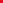 Zamawiający ocenia, czy udostępniane wykonawcy przez podmioty udostępniające zasoby zdolności techniczne lub zawodowe, pozwalają na wykazanie przez wykonawcę spełniania warunków udziału w postępowaniu, a także bada, czy nie zachodzą wobec tego podmiotu podstawy wykluczenia, które zostały przewidziane względem wykonawcy.Jeżeli zdolności techniczne lub zawodowe podmiotu udostępniającego zasoby nie potwierdzają spełniania przez wykonawcę warunków udziału w postępowaniu lub zachodzą wobec tego podmiotu podstawy wykluczenia, zamawiający żąda, aby wykonawca w terminie określonym przez zamawiającego zastąpił ten podmiot innym podmiotem lub podmiotami albo wykazał, że samodzielnie spełnia warunki udziału w postępowaniu.UWAGA: Wykonawca nie może, po upływie terminu składania ofert, powoływać się na zdolności lub sytuację podmiotów udostępniających zasoby, jeżeli na etapie składania ofert nie polegał on w danym zakresie na zdolnościach lub sytuacji podmiotów udostępniających zasoby.Wykonawca, w przypadku polegania na zdolnościach lub sytuacji podmiotów udostępniających zasoby, przedstawia, wraz z oświadczeniem, o którym mowa w Załączniku nr 2 SWZ, także oświadczenie podmiotu udostępniającego zasoby, potwierdzające brak podstaw wykluczenia tego podmiotu oraz odpowiednio spełnianie warunków udziału w postępowaniu, w zakresie, w jakim wykonawca powołuje się na jego zasoby, zgodnie z Załącznikiem nr 2A SWZ.Wykonawcy mogą wspólnie ubiegać się o udzielenie zamówienia. W takim przypadku Wykonawcy ustanawiają pełnomocnika do reprezentowania ich w postępowaniu albo do reprezentowania i zawarcia umowy w sprawie zamówienia publicznego. Pełnomocnictwo winno być załączone do oferty.W przypadku Wykonawców wspólnie ubiegających się o udzielenie zamówienia, oświadczenia, o których mowa w Rozdziale IX ust. 1 SWZ, składa każdy z wykonawców. Oświadczenia te potwierdzają brak podstaw wykluczenia oraz spełnianie warunków udziału w zakresie, w jakim każdy z wykonawców wykazuje spełnianie warunków udziału w postępowaniu.Wykonawcy wspólnie ubiegający się o udzielenie zamówienia dołączają do oferty oświadczenie, z którego wynika, które roboty budowlane/dostawy/usługi wykonają poszczególni wykonawcy, który załącznik stanowi załącznik nr 4.Oświadczenia i dokumenty potwierdzające brak podstaw do wykluczenia z postępowania składa każdy z Wykonawców wspólnie ubiegających się o zamówienie.PODMIOTOWE ŚRODKI DOWODOWEDo oferty każdy Wykonawca musi dołączyć aktualne na dzień składania ofert oświadczenie, o którym mowa w art. 125 ust. 1 ustawy, stanowiący Załącznik nr 2 do SWZ. Oświadczenie wskazane powyżej stanowi dowód potwierdzający brak podstaw wykluczenia oraz spełniania warunków w postępowaniu odpowiednio na dzień składania ofert. Wykonawca, w przypadku polegania na zdolnościach lub sytuacji podmiotów udostępniających zasoby, przedstawia wraz z w/w oświadczeniem, także oświadczenie podmiotu udostępniającego zasoby (Załącznik nr 2A do SWZ), potwierdzające brak podstaw wykluczenia tego podmiotu oraz odpowiednio spełnianie warunków udziału w postępowaniuZamawiający wezwie Wykonawcę, którego oferta zostanie najwyżej oceniona do złożenia w wyznaczonym terminie, nie krótszym niż 5 dni od dnia wezwania, podmiotowych środków dowodowych t. j:oświadczenia Wykonawcy, w zakresie art. 108 ust. 1 pkt 5 ustawy Pzp, o braku przynależności do tej samej grupy kapitałowej, w rozumieniu ustawy z dnia 16 lutego 2007 r. o ochronie konkurencji i konsumentów (Dz. U. z 2020r. poz. 1076 i 1086), z innym wykonawcą, który złożył odrębną ofertę w postępowaniu, albo oświadczenia o przynależności do tej samej grupy kapitałowej wraz z dokumentami lub informacjami potwierdzającymi przygotowanie oferty w postępowaniu niezależnie od innego wykonawcy należącego do tej samej grupy kapitałowej – wzór oświadczenia stanowi Załącznik nr 5 do SWZ,oświadczenia o aktualności informacji zawartych w oświadczeniu, o których mowa w art. 125 ust. 1 ustawy Pzp w zakresie podstaw do wykluczenia z postępowania wskazanych przez Zamawiającego – wzór oświadczenia stanowi Załącznik nr 6 do SWZ.	Wykonawca, w przypadku polegania na zdolnościach lub sytuacji podmiotów udostępniających zasoby, przedstawia wraz z w/w oświadczeniem, także oświadczenie podmiotu udostępniającego zasoby. Wykaz osób, skierowanych przez Wykonawcę do realizacji zamówienia publicznego, wraz z informacjami na temat ich kwalifikacji zawodowych, uprawnień, doświadczenia i wykształcenia niezbędnych do wykonania zamówienia publicznego, a także zakresu wykonywanych przez nie czynności oraz informacją o podstawie do dysponowania tymi osobami - wzór stanowi Załącznik nr 7 do SWZ.Ww. wykaz należy złożyć w oryginale. W przypadku składania oferty wspólnej ww. wykaz składa pełnomocnik Wykonawców wspólnie ubiegających się o zamówienie.Wykaz usług wykonanych, a w przypadku świadczeń okresowych lub ciągłych również wykonywanych, głównych usług, w okresie ostatnich 8 lat przed upływem terminu składania ofert albo wniosków o dopuszczenie do udziału w postępowaniu, a jeżeli okres prowadzenia działalności jest krótszy - w tym okresie, wraz z podaniem ich wartości, przedmiotu, dat wykonania i podmiotów, na rzecz których usługi zostały wykonane, oraz załączeniem dowodów, czy zostały wykonane lub są wykonywane należycie; wzór stanowi Załącznik nr 8 do SWZ.Zamawiający nie wzywa do złożenia podmiotowych środków dowodowych, jeżeli:może je uzyskać za pomocą bezpłatnych i ogólnodostępnych baz danych,                                    w szczególności rejestrów publicznych w rozumieniu ustawy z dnia 17 lutego 2005 r. o informatyzacji działalności podmiotów realizujących zadania publiczne, o ile wykonawca wskazał w oświadczeniu, o którym mowa w art. 125 ust. 1 ustawy Pzp dane umożliwiające dostęp do tych środków;podmiotowym środkiem dowodowym jest oświadczenie, którego treść odpowiada zakresowi oświadczenia, o którym mowa w art. 125 ust. 1 ustawy Pzp.Wykonawca nie jest zobowiązany do złożenia podmiotowych środków dowodowych, które zamawiający posiada, jeżeli wykonawca wskaże te środki oraz potwierdzi ich prawidłowość i aktualność.W zakresie nieuregulowanym ustawą Pzp lub niniejszą SWZ do oświadczeń i dokumentów składanych przez Wykonawcę w postępowaniu zastosowanie mają w szczególności przepisy rozporządzenia Ministra Rozwoju Pracy i Technologii z dnia 23 grudnia 2020 r. w sprawie podmiotowych środków dowodowych oraz innych dokumentów lub oświadczeń, jakich może żądać zamawiający od wykonawcy oraz rozporządzenia Prezesa Rady Ministrów z dnia 30  grudnia 2020 r. w sprawie sposobu sporządzania i przekazywania informacji oraz wymagań technicznych dla dokumentów elektronicznych oraz środków komunikacji elektronicznej w postępowaniu o udzielenie zamówienia publicznego lub konkursie.PROJEKTOWANE POSTANOWIENIA UMOWY W SPRAWIE ZAMÓWIENIA PUBLICZNEGO, KTÓRE ZOSTANĄ WPROWADZONE DO TREŚCI TEJ UMOWYZamawiający przekazuje wzór Umowy, która będzie zawarta w sprawie zamówienia publicznego, stanowiący element SWZ.INFORMACJE O ŚRODKACH KOMUNIKACJI ELEKTRONICZNEJ, PRZY UŻYCIU KTÓRYCH ZAMAWIAJĄCY BĘDZIE KOMUNIKOWAŁ SIĘ Z WYKONAWCAMI, ORAZ INFORMACJE O WYMAGANIACH TECHNICZNYCH I ORGANIZACYJNYCH SPORZĄDZANIA, WYSYŁANIA I ODBIERANIA KORESPONDENCJI ELEKTRONICZNEJPostępowanie prowadzone jest w języku polskim w formie elektronicznej. Link do postępowania dostępny jest na stronie operatora platformazakupowa.pl pod adresem: https://platformazakupowa.pl/pn/umg_mikolajkiW postępowaniu o udzielenie zamówienia komunikacja między zamawiającym  a wykonawcami odbywa się przy użyciu platformazakupowa.pl, chyba że w ogłoszeniu o zamówieniu, specyfikacji warunków zamówienia (SWZ) lub zaproszeniu do składania ofert stwierdzono inaczej.Szczegółowe instrukcje dotyczące komunikacji znajdują się pod adresem:  https://platformazakupowa.pl/strona/45-instrukcjeWymagania techniczne i organizacyjne zostały szczegółowo opisane w Regulaminie platformazakupowa.pl stanowiącym uzupełnienie do instrukcji składania ofert dostępnej pod adresem  https://platformazakupowa.pl/strona/45-instrukcjeW zakresie pytań technicznych związanych z działaniem systemu platformazakupowa.pl należy skontaktować się z Centrum Wsparcia Klienta pod numerem 22/1010202 lub adresem e-mail: cwk@platformazakupowa.plLimit objętości plików lub spakowanych folderów w zakresie całej oferty lub wniosku wynosi do 10 plików lub spakowanych folderów przy maksymalnej wielkości 150 MB każda.W przypadku większych plików zalecamy skorzystać z instrukcji pakowania plików dzieląc je na mniejsze paczki po np. 150 MB każda.Za datę przekazania oferty lub wniosków przyjmuje się datę ich przekazania w systemie poprzez kliknięcie przycisku Złóż ofertę w drugim kroku i wyświetleniu komunikatu, że oferta została złożona.Jeżeli w Ogłoszeniu o zamówieniu, SWZ, lub zaproszeniu do składania ofert nie zapisano inaczej to komunikacja w postępowaniu w szczególności składanie dokumentów, oświadczeń, wniosków (innych niż wnioski o dopuszczenie do udziału w postępowaniu), zawiadomień, zapytań oraz przekazywanie informacji odbywa się elektronicznie za pośrednictwem platformazakupowa.pl i formularza „Wyślij wiadomość do zamawiającego”.Za datę przekazania (wpływu) oświadczeń, wniosków, zawiadomień oraz informacji przyjmuje się datę ich przesłania za pośrednictwem platformazakupowa.pl poprzez kliknięcie przycisku  „Wyślij wiadomość do zamawiającego” po których pojawi się komunikat, że wiadomość została wysłana do zamawiającego.Zamawiający będzie przekazywał wykonawcom informacje w formie elektronicznej za pośrednictwem platformazakupowa.pl. Informacje dotyczące odpowiedzi na pytania, zmiany specyfikacji, zmiany terminu składania i otwarcia ofert Zamawiający będzie zamieszczał na platformie w sekcji “Komunikaty”. Korespondencja, której zgodnie z obowiązującymi przepisami adresatem jest konkretny wykonawca, będzie przekazywana w formie elektronicznej za pośrednictwem platformazakupowa.pl do konkretnego wykonawcy.Wykonawca jako podmiot profesjonalny ma obowiązek sprawdzania komunikatów i wiadomości bezpośrednio na platformazakupowa.pl przesłanych przez zamawiającego, gdyż system powiadomień może ulec awarii lub powiadomienie może trafić do folderu SPAM.Zamawiający, zgodnie z Rozporządzeniem Prezesa Rady Ministrów z dnia 31 grudnia 2020r. w sprawie sposobu sporządzania i przekazywania informacji oraz wymagań technicznych dla dokumentów elektronicznych oraz środków komunikacji elektronicznej w postępowaniu o udzielenie zamówienia publicznego lub konkursie (Dz. U. z 2020r. poz. 2452), określa niezbędne wymagania sprzętowo - aplikacyjne umożliwiające pracę na platformazakupowa.pl, tj.:stały dostęp do sieci Internet o gwarantowanej przepustowości nie mniejszej niż 512 kb/s,komputer klasy PC lub MAC o następującej konfiguracji: pamięć min. 2 GB Ram, procesor Intel IV 2 GHZ lub jego nowsza wersja, jeden z systemów operacyjnych - MS Windows 7, Mac Os x 10 4, Linux, lub ich nowsze wersje,zainstalowana dowolna przeglądarka internetowa, w przypadku Internet Explorer minimalnie wersja 10.0,włączona obsługa JavaScript,zainstalowany program Adobe Acrobat Reader lub inny obsługujący format plików .pdf,Szyfrowanie na platformazakupowa.pl odbywa się za pomocą protokołu TLS 1.3.Oznaczenie czasu odbioru danych przez platformę zakupową stanowi datę oraz dokładny czas (hh:mm:ss) generowany wg. czasu lokalnego serwera synchronizowanego z zegarem Głównego Urzędu Miar.Wykonawca, przystępując do niniejszego postępowania o udzielenie zamówienia publicznego:akceptuje warunki korzystania z platformazakupowa.pl określone w Regulaminie zamieszczonym na stronie internetowej pod linkiem  w zakładce „Regulamin" oraz uznaje go za wiążący,zapoznał i stosuje się do Instrukcji składania ofert/wniosków dostępnej pod linkiem.Zamawiający nie ponosi odpowiedzialności za złożenie oferty w sposób niezgodny z Instrukcją korzystania z platformazakupowa.pl, w szczególności za sytuację, gdy zamawiający zapozna się z treścią oferty przed upływem terminu składania ofert (np. złożenie oferty w zakładce „Wyślij wiadomość do zamawiającego”). Taka oferta zostanie uznana przez Zamawiającego za ofertę handlową i nie będzie brana pod uwagę w przedmiotowym postępowaniu ponieważ nie został spełniony obowiązek narzucony w art. 221 Ustawy Prawo Zamówień Publicznych.Zamawiający informuje, że instrukcje korzystania z platformazakupowa.pl dotyczące w szczególności logowania, składania wniosków o wyjaśnienie treści SWZ, składania ofert oraz innych czynności podejmowanych w niniejszym postępowaniu przy użyciu platformazakupowa.pl znajdują się w zakładce „Instrukcje dla Wykonawców" na stronie internetowej pod adresem: https://platformazakupowa.pl/strona/45-instrukcjeINFORMACJE O SPOSOBIE KOMUNIKOWANIA SIĘ ZAMAWIAJĄCEGO  Z WYKONAWCAMI W INNY SPOSÓB NIŻ PRZY UŻYCIU ŚRODKÓW  KOMUNIKACJI ELEKTRONICZNEJ W PRZYPADKU ZAISTNIENIA JEDNEJ Z SYTUACJI OKREŚLONYCH W ART. 65 UST.1, ART. 66 I ART. 69 USTAWY PZPNie dotyczy.WSKAZANIE OSÓB UPRAWNIONYCH DO KOMUNIKOWANIA SIĘ Z WYKONAWCAMIZe strony Zamawiającego osobą uprawnioną do porozumiewania się w niniejszym postępowaniu z Wykonawcami, w tym do komunikacji na platformie jest:Alicja Lepczyńska, email: alicja.lepczynska@mikolajki.pl , tel. 87/4219050.Wykonawca może zwrócić się do Zamawiającego z wnioskiem o wyjaśnienie treści SWZ.Zamawiający jest obowiązany udzielić wyjaśnień niezwłocznie, jednak nie później niż na  2 dni przed upływem terminu składania odpowiednio ofert, pod warunkiem że wniosek o wyjaśnienie treści SWZ wpłynął do Zamawiającego nie później niż na 4 dni przed upływem  terminu składania ofert.Jeżeli Zamawiający nie udzieli wyjaśnień w terminie, o którym mowa w pkt. 3, przedłuża termin składania ofert o czas niezbędny do zapoznania się wszystkich zainteresowanych Wykonawców z wyjaśnieniami niezbędnymi do należytego przygotowania i złożenia ofert.W przypadku gdy wniosek o wyjaśnienie treści SWZ nie wpłynął w terminie, o którym mowa w pkt. 3, Zamawiający nie ma obowiązku udzielania wyjaśnień SWZ oraz obowiązku przedłużenia terminu składania ofert.Przedłużenie terminu składania ofert, o którym mowa w pkt. 4, nie wpływa na bieg terminu składania wniosku o wyjaśnienie treści SWZ.Zamawiający nie będzie zwoływać zebrania wszystkich Wykonawców w celu wyjaśnienia wątpliwości dotyczących treści SWZ.TERMIN ZWIĄZANIA OFERTĄWykonawca jest związany ofertą od dnia upływu składania ofert do dnia 02.04.2024r. Bieg terminu związania ofertą rozpoczyna się wraz z upływem terminu składania ofert.W przypadku gdy wybór najkorzystniejszej oferty nie nastąpi przed upływem terminu związania ofertą określonego w SWZ, Zamawiający przed upływem terminu związania ofertą zwraca się jednokrotnie do Wykonawców o wyrażenie zgody na przedłużenie tego terminu o wskazany przez niego okres, nie dłuższy niż 30 dni.Przedłużenie terminu związania ofertą, o którym mowa w ust. 2 wymaga złożenia przez Wykonawcę pisemnego oświadczenia o wyrażeniu zgody na przedłużenie terminu związania ofertą.W przypadku gdy Zamawiający żądał wniesienia wadium, przedłużenie terminu związania ofertą, o którym mowa ust.2, następuje wraz z przedłużeniem okresu ważności wadium albo, jeżeli nie jest to możliwe, z wniesieniem nowego wadium na przedłużony okres związania ofertą.OPIS SPOSOBU PRZYGOTOWANIA OFERTYOferta składana elektronicznie musi zostać podpisana elektronicznym kwalifikowanym podpisem lub podpisem zaufanym lub podpisem osobistym. W procesie składania oferty na platformie, kwalifikowany podpis elektroniczny Wykonawca może złożyć bezpośrednio na dokumencie, który następnie przesyła do systemu (opcja rekomendowana przez platformazakupowa.pl) oraz dodatkowo dla całego pakietu dokumentów w kroku 2 Formularza składania oferty (po kliknięciu w przycisk Przejdź do podsumowania).Poświadczenia za zgodność z oryginałem dokonuje odpowiednio Wykonawca, podmiot, na którego zdolnościach lub sytuacji polega Wykonawca. Przez oryginał należy rozumieć dokument podpisany kwalifikowanym podpisem elektronicznym lub podpisem zaufanym lub podpisem osobistym przez osobę/osoby upoważnioną/upoważnione. Poświadczenie za zgodność z oryginałem następuje                         w formie elektronicznej podpisane kwalifikowanym podpisem elektronicznym lub podpisem zaufanym lub podpisem osobistym przez osobę/osoby upoważnioną/upoważnione.Oferta powinna być:sporządzona na podstawie załączników niniejszej SWZ w języku polskim,złożona przy użyciu środków komunikacji elektronicznej tzn. za pośrednictwem platformazakupowa.pl.,podpisana kwalifikowanym podpisem elektronicznym lub podpisem zaufanym lub podpisem osobistym przez osobę/osoby upoważnioną/upoważnione.Podpisy kwalifikowane wykorzystywane przez wykonawców do podpisywania wszelkich plików muszą spełniać „Rozporządzenie Parlamentu Europejskiego i Rady w sprawie identyfikacji elektronicznej i usług zaufania w odniesieniu do transakcji elektronicznych na rynku wewnętrznym (elDAS) (UE) nr 910/2014- od 1 lipca 2016 roku”.W przypadku wykorzystania formatu podpisu zewnętrznego XAsES Zamawiający wymaga dołączenia odpowiedniej ilości plików, podpisywanych.Wykonawca, za pośrednictwem platformazakupowa.pl może przed upływem terminu do składania ofert wycofać ofertę. Sposób dokonywania wycofania oferty zamieszczono w instrukcji zamieszczonej na stronie internetowej pod adresem: https://platformazakupowa.pl/strona/45-instrukcje,Każdy z Wykonawców może złożyć tylko jedną ofertę. Złożenie większej liczby ofert lub oferty zawierającej propozycje wariantowe podlegać będzie odrzuceniu.Ceny oferty muszą zawierać wszystkie koszty, jakie musi ponieść Wykonawca, aby zrealizować zamówienie z najwyższą starannością oraz ewentualne rabaty,Dokumenty i oświadczenia składane przez Wykonawcę powinny być w języku polskim, chyba że w SWZ dopuszczono inaczej. W przypadku załączenia dokumentów sporządzonych w innym języku niż dopuszczony, Wykonawca zobowiązany jest załączyć tłumaczenie na język polski,Zgodnie z definicją dokumentu elektronicznego z art. 3 ust. 2 Ustawy o informatyzacji działalności podmiotów realizujących zadania publiczne, opatrzenie pliku zawierającego skompresowane dane kwalifikowanym podpisem elektronicznym jest jednoznaczne  z podpisaniem oryginału dokumentu.Maksymalny rozmiar jednego pliku przesyłanego za pośrednictwem dedykowanych formularzy do: złożenia, zmiany, wycofania oferty wynosi 150 MB natomiast przy komunikacji wielkość pliku to maksymalnie 500 MB.Formaty plików wykorzystywanych przez Wykonawców powinny być zgodne                                                z „Rozporządzeniem Rady Ministrów z dnia 12 kwietnia 2012 r. (Dz. U. z 2017 r. poz. 2247) w sprawie Krajowych Ram Interoperacyjności, minimalnych wymagań dla rejestrów publicznych i wymiany informacji w postaci elektronicznej oraz minimalnych wymagań dla systemów teleinformatycznych”.Zalecenia:Zamawiający rekomenduje wykorzystanie formatów: .pdf .doc .xls .jpg (jpeg) ze szczególnym wskazaniem .pdf.W celu ewentualnej kompresji danych Zamawiający rekomenduje wykorzystanie jednego z formatów: .zip, .7ZWśród formatów powszechnych a niewystępujących w rozporządzeniu występują: .rar .gif .bmp .numbers .pages. Dokumenty złożone w takich plikach zostaną uznane za złożone nieskutecznie.Zamawiający zwraca uwagę na ograniczenia wielkości plików podpisywanych profilem zaufanym, który wynosi max. 10MB oraz na ograniczenie wielkości plików podpisywanych                    w aplikacji eDoApp służącej do składania podpisu osobistego, który wynosi max 5MB.Ze względu na niskie ryzyko naruszenia integralności pliku oraz łatwiejszą weryfikację podpisu, Zamawiający zaleca, w miarę możliwości, przekonwertowanie plików składających się na ofertę na format .pdf i opatrzenie ich podpisem kwalifikowanym PAdES.Pliki w innych formatach niż PDF zaleca się opatrzyć zewnętrznym podpisem XAdES. Wykonawca powinien pamiętać, aby plik z podpisem przekazywać łącznie                                    z dokumentem podpisywanym.Zamawiający zaleca aby w przypadku podpisywania pliku przez kilka osób, stosować podpisy tego samego rodzaju. Podpisywanie różnymi rodzajami podpisów np. osobistym i kwalifikowanym może doprowadzić do problemów w weryfikacji plików.Zamawiający zaleca, aby Wykonawca z odpowiednim wyprzedzeniem przetestował możliwość prawidłowego wykorzystania wybranej metody podpisania plików oferty.Zaleca się, aby komunikacja z Wykonawcami odbywała się tylko na Platformie za pośrednictwem formularza „Wyślij wiadomość do Zamawiającego”, nie za pośrednictwem adresu mail.Osobą składającą ofertę powinna być osoba kontaktowa podawana w dokumentacji.Ofertę należy przygotować z należytą starannością dla podmiotu ubiegającego się                           o udzielenie zamówienia publicznego i zachowaniem odpowiedniego odstępu czasu do zakończenia przyjmowania ofert/wniosków. Sugerujemy złożenie oferty na 24 godziny przed terminem składania ofert/wniosków.Podczas podpisywania plików zaleca się stosowanie algorytmu skrótu SHA2 zamiast SHA1.Jeżeli Wykonawca pakuje dokumenty np. w plik ZIP zalecamy wcześniejsze podpisanie każdego ze skompresowanych plików.Zamawiający rekomenduje wykorzystanie podpisu z kwalifikowanym znacznikiem czasu.Zamawiający zaleca aby nie wprowadzać jakichkolwiek zmian w plikach po podpisaniu ich podpisem kwalifikowanym. Może to skutkować naruszeniem integralności plików co równoważne będzie z koniecznością odrzucenia oferty w postepowaniu.Dokumenty stanowiące ofertę, które należy złożyć:Formularz ofertowy - Załącznik nr 1 do SWZ,Oświadczenie Wykonawcy o niepodleganiu wykluczeniu w postepowaniu oraz spełnianiu warunków udziału w postepowaniu - Załącznik nr 2 do SWZ,Odpis lub informacja z Krajowego Rejestru Sądowego, Centralnej Ewidencji                             i Informacji o Działalności Gospodarczej lub innego właściwego rejestru w celu potwierdzenia, że osoba działająca w imieniu wykonawcy jest umocowana do jego reprezentowania. Wykonawca nie jest zobowiązany do złożenia tych dokumentów, jeżeli zamawiający może je uzyskać za pomocą bezpłatnych i ogólnodostępnych baz danych, a wykonawca wskazał dane umożliwiające dostęp do tych dokumentów.Pełnomocnictwo lub inny dokument potwierdzający umocowanie do reprezentowania wykonawcy, jeżeli w imieniu wykonawcy działa osoba, której umocowanie do jego reprezentowania nie wynika z dokumentów, o których mowa w pkt 14.3.Pełnomocnictwo do reprezentowania Wykonawców wspólnie ubiegających się                             o udzielenie zamówienia - w przypadku składania oferty przez Wykonawców wspólnie ubiegających się o udzielenie zamówienia – ewentualnie umowę o współdziałaniu, z której będzie wynikać przedmiotowe pełnomocnictwo. Pełnomocnik może być ustanowiony do reprezentowania Wykonawców w postępowaniu albo reprezentowania w postępowaniu i zawarcia umowy;Ofertę, oświadczenie, o którym mowa w art. 125 ust. 1 Pzp., podmiotowe środki dowodowe, pełnomocnictwa, sporządza się w postaci elektronicznej, w ogólnie dostępnych formatach danych zgodnych z Załącznikiem nr 2 do „Rozporządzenia Rady Ministrów w sprawie Krajowych Ram Interoperacyjności, minimalnych wymagań dla rejestrów publicznych i wymiany informacji w postaci elektronicznej oraz minimalnych wymagań dla systemów teleinformatycznych”.Zamawiający zaleca ponumerowanie stron oferty.Pełnomocnictwo do złożenia oferty musi być złożone w oryginale w takiej samej formie jak składana oferta (t. j. w formie elektronicznej lub postaci elektronicznej opatrzonej podpisem zaufanym lub podpisem osobistym). Dopuszcza się także złożenie elektronicznej kopii (skanu) pełnomocnictwa sporządzonego uprzednio w formie pisemnej, w formie elektronicznego poświadczenia sporządzanego stosowanie do art. 97 § 2 ustawy z dnia 14 lutego 1991 r. – Prawo o notariacie, które to poświadczenie notariusz opatruje kwalifikowanym podpisem elektronicznym, bądź też poprzez opatrzenie skanu pełnomocnictwa sporządzonego uprzednio w formie pisemnej kwalifikowanym podpisem, podpisem zaufanym lub podpisem osobistym mocodawcy. Elektroniczna kopia pełnomocnictwa nie może być uwierzytelniona przez upełnomocnionego.SPOSÓB ORAZ TERMIN SKŁADANIA OFERTOfertę wraz z wymaganymi dokumentami należy umieścić na platformazakupowa.pl pod adresem: https://platformazakupowa.pl/pn/umg_mikolajki w myśl Ustawy Pzp na stronie internetowej prowadzonego postępowania do dnia 04.03.2024r. do godz. 09.00.Do oferty należy dołączyć wszystkie wymagane w SWZ dokumenty.Po wypełnieniu Formularza składania oferty i dołączenia wszystkich wymaganych załączników należy kliknąć „Przejdź do podsumowania”.Oferta składana elektronicznie musi zostać podpisana elektronicznym podpisem kwalifikowanym, podpisem zaufanym lub podpisem osobistym. W procesie składania oferty za pośrednictwem platformazakupowa.pl. zalecamy stosowanie podpisu na każdym załączonym pliku osobno, w szczególności wskazanych w art. 63 ust. 1 oraz ust. 2 ustawy Pzp, gdzie zaznaczono, iż oferty oraz oświadczenie, o którym mowa w art. 125 ust. 1 sporządza się, pod rygorem nieważności, w postaci lub formie elektronicznej i opatruje się odpowiednio  w odniesieniu do wartości postępowania kwalifikowanym podpisem elektronicznym, podpisem zaufanym lub podpisem osobistym.Za datę złożenia oferty przyjmuje się datę jej przekazania za pośrednictwem Platformy zakupowej w drugim kroku składania oferty poprzez kliknięcie przycisku „Złóż ofertę”                i wyświetlenie się komunikatu, że oferta została zaszyfrowana i złożona.Szczegółowa „Instrukcja dla Wykonawców” dotycząca złożenia i wycofania oferty znajduje się na stronie internetowej pod adresem: https://platformazakupowa.pl/strona/45-instrukcje.Wykonawca po upływie terminu do składania ofert nie może wycofać złożonej oferty.TERMIN OTWARCIA OFERTOtwarcie ofert nastąpi niezwłocznie po upływie terminu składania ofert, tj. 04.03.2024r o godz. 09.30.Jeżeli otwarcie ofert następuje przy użyciu systemu teleinformatycznego, w przypadku awarii tego systemu, która powoduje brak możliwości otwarcia ofert w terminie określonym przez Zamawiającego, otwarcie ofert następuje niezwłocznie po usunięciu awarii.Zamawiający poinformuje o zmianie terminu otwarcia ofert na stronie internetowej prowadzonego postępowania.Zamawiający, najpóźniej przed otwarciem ofert, udostępnia na stronie internetowej prowadzonego postępowania informacje o kwocie, jaką zamierza przeznaczyć na sfinansowanie zamówienia.Otwarcie ofert jest niejawne.Zamawiający, niezwłocznie po otwarciu ofert, udostępnia na stronie internetowej prowadzonego postępowania informacje o:Nazwach albo imionach i nazwiskach oraz siedzibach lub miejscach prowadzonej działalności gospodarczej albo miejscach zamieszkania Wykonawców, których oferty zostały otwarte,Cenach lub kosztach zawartych w ofertach.Informacja zostanie opublikowana na stronie postepowania na platformazakupowa.pl                     w sekcji „Komunikaty”.Zgodnie z Ustawą Prawo Zamówień Publicznych Zamawiający nie ma obowiązku przeprowadzania jawnej sesji otwarcia ofert w sposób jawny z udziałem Wykonawców lub transmitowania sesji otwarcia za pośrednictwem elektronicznych narzędzi do przekazu wideo on-line a ma jedynie takie uprawnienie.SPOSÓB OBLICZENIA CENYWykonawca podaje cenę za realizację przedmiotu zamówienia zgodnie ze wzorem Formularza Ofertowego, stanowiącego Załącznik nr 1 do SWZ.Cena ofertowa brutto musi uwzględniać wszystkie koszty związane z realizacją przedmiotu zamówienia zgodnie z opisem przedmiotu zamówienia oraz istotnymi postanowieniami umowy określonymi w niniejszej SWZ. Stawka podatku VAT w przedmiotowym postępowaniu wynosi 23%.Cena podana na Formularzu Ofertowym jest ceną ostateczną, niepodlegającą negocjacji i wyczerpującą wszelkie należności Wykonawcy wobec Zamawiającego związane z realizacją przedmiotu zamówienia.Cena oferty powinna być wyrażona w złotych polskich (PLN) z dokładnością do dwóch miejsc po przecinku.Zamawiający nie przewiduje rozliczeń w walucie obcej.Wyliczona cena oferty brutto będzie służyć do porównania złożonych ofert i do rozliczenia w trakcie realizacji zamówienia.Jeżeli została złożona oferta, której wybór prowadziłby do powstania u zamawiającego obowiązku podatkowego zgodnie z ustawą z dnia 11 marca 2004 r. o podatku od towarów i usług (Dz. U. z 2021 r. poz. 685 z późn. zm.), dla celów zastosowania kryterium ceny lub kosztu zamawiający dolicza do przedstawionej w tej ofercie ceny kwotę podatku od towarów i usług, którą miałby obowiązek rozliczyć. W ofercie, o której mowa w ust. 1, wykonawca ma obowiązek:poinformowania zamawiającego, że wybór jego oferty będzie prowadził do powstania u zamawiającego obowiązku podatkowego;wskazania nazwy (rodzaju) towaru lub usługi, których dostawa lub świadczenie będą prowadziły do powstania obowiązku podatkowego;wskazania wartości towaru lub usługi objętego obowiązkiem podatkowym zamawiającego, bez kwoty podatku;wskazania stawki podatku od towarów i usług, która zgodnie z wiedzą wykonawcy, będzie miała zastosowanie.Wzór Formularza Ofertowego został opracowany przy założeniu, iż wybór oferty nie będzie prowadzić do powstania u Zamawiającego obowiązku podatkowego w zakresie podatku VAT. W przypadku, gdy Wykonawca zobowiązany jest złożyć oświadczenie o powstaniu u Zamawiającego obowiązku podatkowego, to winien odpowiednio zmodyfikować treść formularza.OPIS KRYTERIÓW OCENY OFERT WRAZ Z PODANIEM WAG TYCH KRYTERIÓW I SPOSOBU OCENY OFERTZamówienie udzielone będzie wyłącznie Wykonawcy wybranemu zgodnie z przepisami ustawy Pzp oraz postanowieniami SWZ. Zamawiający wybierze ofertę najkorzystniejszą na podstawie kryteriów oceny ofert określonych w SWZ.Przy wyborze oferty Zamawiający będzie się kierował następującym kryteriami:Cena oferty brutto – 70% - waga 70 punktówmaksymalna liczba punktów, którą może uzyskać wykonawca: 70  Cena oferty punktowana będzie wg wzoru:	  Cena najniższa z ofert   C  =  ------------------------------------ x 100 pkt. x 70%	   Cena badanej ofertyCena powinna być podana z dokładnością do dwóch miejsc po przecinku. Doświadczenie osoby przeznaczonej do realizacji przedmiotu zamówienia – projektant w branży architektonicznej – 30% - waga 30 punktówmaksymalna liczba punktów, którą może uzyskać wykonawca: 30Należy przedstawić ilość wykonanych przez projektanta w branży architektonicznej usług polegających na wykonaniu wielobranżowej dokumentacji projektowo – kosztorysowej dot.: budowy, rozbudowy lub przebudowy obiektu o funkcji sportowo – rekreacyjnej takich jak: kąpielisko, pływalnia, basen lub baseny z niecką lub nieckami basenowymi o powierzchni min. 300 m², dla której uzyskano ostateczną decyzję pozwolenia na budowę.Kryterium to będzie oceniane na podstawie informacji zawartej w załączniku nr 1 do SWZ - ofercie cenowej w punkcie IV - dotyczącym ilości wykonanych projektów przez osobę przeznaczoną do realizacji przedmiotu zamówienia, na podstawie informacji zawartej w załączniku nr 4 - wykazie osób (składanym na wezwanie).Sposób przyznania punktów w kryterium:projekt – 0 pkt2    projekty – 10 pkt3    projekty – 20 pkt4    i więcej projektów – 30 pktW przypadku gdy wykonawca w swojej ofercie nie przedstawi informacji odoświadczeniu osób wyznaczonych do realizacji zamówienia jego oferta zostanieodrzucona na podstawie art. 226 ust. 1 pkt. 5 ustawy Pzp jako oferta, której treśćnie odpowiada treści specyfikacji warunków zamówienia. Za najkorzystniejszą zostanie uznana oferta Wykonawcy, który spełni wszystkie postawione w niniejszej SWZ warunki oraz uzyska łącznie największą liczbę punktów (P) stanowiących sumę punktów przyznanych w ramach każdego z podanych kryteriów, wyliczoną zgodnie z poniższym wzorem:P = C + Dgdzie:P – łączna liczba punktów oferty ocenianejC – liczba punktów uzyskanych w kryterium „cena”D – liczba punktów uzyskanych w kryterium „doświadczenie”W toku badania i oceny ofert Zamawiający może żądać od Wykonawców wyjaśnień dotyczących treści złożonych ofert.WADIUMZamawiający nie wymaga wniesienia wadiumINFORMACJE O FORMALNOŚCIACH, JAKIE MUSZĄ ZOSTAĆ DOPEŁNIONE PO WYBORZE OFERTY W CELU ZAWARCIA UMOWY W SPRAWIE ZAMÓWIENIA PUBLICZNEGOZamawiający zawiera umowę w sprawie zamówienia publicznego, z uwzględnieniem art. 577 Pzp, w terminie nie krótszym niż 5 dni od dnia przesłania zawiadomienia o wyborze najkorzystniejszej oferty, jeżeli zawiadomienie to zostało przesłane przy użyciu środków komunikacji elektronicznej.Zamawiający może zawrzeć umowę w sprawie zamówienia publicznego przed upływem terminu, o którym mowa w ust. 1, jeżeli w postępowaniu o udzielenie zamówienia złożono tylko jedną ofertę.Wykonawca, którego oferta została wybrana jako najkorzystniejsza, zostanie poinformowany przez Zamawiającego o miejscu i terminie podpisania umowy.Wykonawca, o którym mowa w ust. 1, ma obowiązek zawrzeć umowę w sprawie zamówienia na warunkach określonych w istotnych postanowieniach umowy, które stanowią załącznik do SWZ. Umowa zostanie uzupełniona o zapisy wynikające ze złożonej oferty.Jeżeli Wykonawca, którego oferta została wybrana jako najkorzystniejsza, uchyla się od zawarcia umowy w sprawie zamówienia publicznego Zamawiający może dokonać ponownego badania i oceny ofert spośród ofert pozostałych w postepowaniu Wykonawców albo unieważnić postepowanie na podstawie art. 263 ustawy Pzp.PODWYKONAWSTWOWykonawca może powierzyć wykonanie części zamówienia podwykonawcy (podwykonawcom).Zamawiający nie zastrzega obowiązku osobistego wykonania przez Wykonawcę kluczowych części zamówienia.Zamawiający wymaga, aby w przypadku powierzenia części zamówienia podwykonawcom, Wykonawca wskazał w ofercie części zamówienia, których wykonanie zamierza powierzyć podwykonawcom oraz podał (o ile są mu wiadome na tym etapie) nazwy (firmy) tych podwykonawców.POUCZENIE O ŚRODKACH OCHRONY PRAWNEJ PRZYSŁUGUJĄCYCH WYKONAWCYŚrodki ochrony prawnej przysługują Wykonawcy, jeżeli ma lub miał interes w uzyskaniu zamówienia oraz poniósł lub może ponieść szkodę w wyniku naruszenia przez Zamawiającego przepisów ustawy Pzp.Odwołanie przysługuje na:niezgodną z przepisami ustawy czynność Zamawiającego, podjętą w postępowaniu o udzielenie zamówienia, w tym na projektowane postanowienie umowy;zaniechanie czynności w postępowaniu o udzielenie zamówienia, do której Zamawiający był obowiązany na podstawie ustawy Pzp.Odwołanie wnosi się do Prezesa Krajowej Izby Odwoławczej.Na orzeczenie Krajowej Izby Odwoławczej oraz postanowienie Prezesa Krajowej Izby Odwoławczej, o którym mowa w art. 519 ust. 1 ustawy Pzp, stronom oraz uczestnikom postępowania odwoławczego przysługuje skarga do sądu.Skargę wnosi się do Sądu Okręgowego w Warszawie - sądu zamówień publicznych.Skargę wnosi się za pośrednictwem Prezesa Krajowej Izby Odwoławczej.Szczegółowe informacje dotyczące środków ochrony prawnej określone są w Dziale IX „Środki ochrony prawnej” ustawy Pzp.OCHRONA DANYCH OSOBOWYCHDane osobowe w Gminie Mikołajki  przetwarzane są zgodnie z Rozporządzenia Parlamentu Europejskiego i Rady (UE) 2016/679 z dnia 27 kwietnia 2016 r. w sprawie ochrony osób fizycznych, dalej jako „RODO”,Administratorem danych osobowych przetwarzanych jest Burmistrz Mikołajek, 11- 730 Mikołajki, ul. Kolejowa 7,Inspektorem ochrony danych osobowych w Urzędzie Miasta i Gminy w Mikołajkach, 11- 730 Mikołajki, ul. Kolejowa 7, jest:Maria Kowalik-Sobczak, e-mail: m.kowalik-sobczak@gptogatus.pltel. +48 533 327 046Dane osobowe przetwarzane będą na podstawie art. 6 ust. 1 lit. c RODO w celu związanym z postępowaniem o udzielenie zamówienia publicznego, zawarcia i realizacji zlecenia o zamówienie oraz dochodzenia ewentualnych roszczeń z tytułu jego realizacji, prowadzonym zgodnie z art. 275 ust. 1 ustawy z dnia 11 września 2019 r. Prawo zamówień publicznych (tekst jednolity Dz.U. z 2023 r. poz. 1605).Odbiorcami Pani/Pana danych osobowych będą osoby lub podmioty, uprawnione do ich pozyskania zgodnie z przepisami prawa oraz podmiotom, którym przekazanie danych będzie konieczne w celu wykonania umowy.Pani/Pana dane osobowe będą przechowywane przez okres wskazany w przepisach szczególnych w tym przez okres wymagany do dochodzenia roszczeń oraz okres wymagany przez organy kontrolne.Obowiązek podania przez Panią/Pana danych osobowych bezpośrednio Pani/Pana dotyczących jest wymogiem ustawowym określonym w przepisach prawa i jest niezbędne w celu realizacji obowiązków wynikających z zawartej umowy.W odniesieniu do Pani/Pana danych osobowych decyzje nie będą podejmowane                      w sposób  zautomatyzowany, stosownie do art. 22 RODO.Posiada Pani/Pan:na podstawie art. 15 RODO prawo dostępu do danych osobowych Pani/Pana dotyczących,na podstawie art. 16 RODO prawo do sprostowania Pani/Pana danych osobowych,na podstawie art. 18 RODO prawo żądania od administratora ograniczenia przetwarzania danych osobowych z zastrzeżeniem przypadków, o których mowa w art. 18 ust. 2 RODO.Nie przysługuje Pani/Panu:w związku z art. 17 ust. 3 lit. b, d lub e RODO prawo do usunięcia danych osobowych,prawo do przenoszenia danych osobowych, o których mowa w art. 20 RODO,na podstawie art. 21 RODO prawo sprzeciwu, wobec przetwarzania danych osobowych, gdyż podstawą prawną przetwarzania Pani/Pana danych osobowych jest art. 6 ust. 1 lit. C RODO.NEGOCJACJE TREŚCI OFERT W CELU ICH ULEPSZENIAZamawiający może, ale nie musi, przeprowadzić negocjacje w celu ulepszenia treści ofert, które podlegają ocenie w ramach kryteriów oceny ofert. W przypadku, gdy Zamawiający nie będzie prowadził negocjacji, dokonuje wyboru najkorzystniejszej oferty spośród niepodlegających odrzuceniu ofert złożonych w odpowiedzi na ogłoszenie o zamówieniu (oferta podstawowa).Zamawiający przed podjęciem negocjacji informuje równocześnie wszystkich Wykonawców o:ofertach, które nie zostały odrzucone oraz punktacji przyznanej ofertom w każdym kryterium oceny ofert i łącznej punktacji, ofertach, które zostały odrzucone,wykonawcach, którzy nie zostali zakwalifikowani do negocjacji, oraz punktacji przyznanej ich ofertom w każdym kryterium oceny ofert i łącznej punktacji,                               w przypadku, o którym mowa w art. 288 ust. 1 ustawy Pzp, podając uzasadnienie faktyczne i prawne.W przypadku podjęcia przez Zamawiającego decyzji o przeprowadzeniu negocjacji                  w celu ulepszenia treści ofert, do negocjacji Zamawiający zaprosi trzech Wykonawców, którzy zgodnie z rankingiem ofert uzyskają największą liczbę punktów i złożyli oferty niepodlegające odrzuceniu.W zaproszeniu do negocjacji Zamawiający wskazuje:miejsce prowadzenia negocjacji,termin prowadzenia negocjacji,sposób prowadzenia negocjacji,kryteria oceny ofert w ramach których będą prowadzone negocjacje – Zamawiający przewiduje możliwość negocjacji w kryterium cena ofertowa.Podczas negocjacji ofert Zamawiający zapewnia równe traktowanie wszystkich Wykonawców.Zamawiający nie udziela informacji w sposób, który mógłby zapewnić niektórym Wykonawcom przewagę nad innymi Wykonawcami.Prowadzone negocjacje mają charakter poufny.Żadna ze stron nie może, bez zgody drugiej strony, ujawniać informacji technicznych                           i handlowych związanych z negocjacjami. Zgoda jest udzielana w odniesieniu do konkretnych informacji i przed ich ujawnieniem.Zamawiający informuje równocześnie wszystkich Wykonawców, których oferty złożone w odpowiedzi na ogłoszenie o zamówieniu nie zostały odrzucone, o zakończeniu negocjacji.Zamawiający zaprasza do składania ofert dodatkowych Wykonawców z którymi przeprowadził negocjacje.Zaproszenie do składania ofert dodatkowych zawiera co najmniej:nazwę oraz adres Zamawiającego, numer telefonu, adres poczty elektronicznej oraz strony internetowej prowadzonego postępowania,sposób i termin składania ofert dodatkowych oraz język lub języki, w jakich muszą być one sporządzone, oraz termin otwarcia tych ofert.Wykonawca może złożyć ofertę dodatkową, która zawiera nowe propozycje w zakresie treści oferty podlegających ocenie w ramach kryteriów oceny ofert wskazanych przez Zamawiającego w zaproszeniu do negocjacji. W przypadku, gdy Wykonawca nie złoży oferty dodatkowej, wówczas wiążąca będzie oferta złożona w odpowiedzi na ogłoszenie o zamówieniu.Oferta dodatkowa nie może być mniej korzystna w żadnym z kryteriów oceny ofert wskazanych w zaproszeniu do negocjacji niż oferta złożona w odpowiedzi na ogłoszenie o zamówieniu.Oferta przestaje wiązać Wykonawcę w takim zakresie, w jakim złoży on ofertę dodatkową zawierającą korzystniejsze propozycje w ramach każdego z kryteriów oceny ofert wskazanych w zaproszeniu do negocjacji.Oferta dodatkowa, która jest mniej korzystna w którymkolwiek z kryteriów oceny ofert wskazanych w zaproszeniu do negocjacji niż oferta złożona w odpowiedzi na ogłoszenie o zamówieniu, podlega odrzuceniu.Ofertę dodatkową składa się pod rygorem nieważności, w formie elektronicznej lub                  w postaci elektronicznej opatrzonej podpisem zaufanym lub podpisem osobistym (art. 65 ust. 2 Pzp).ZAŁĄCZNIKI DO SWZZałącznik nr 1 – Formularz ofertowyZałącznik nr 2 - Oświadczenie Wykonawcy o braku podstaw do wykluczenia oraz spełnianiu   warunków  udziału w postępowaniuZałącznik nr 2A – Oświadczenie Podmiotu udostępniającego zasoby o braku podstaw do wykluczenia oraz spełnianiu warunków udziału w postępowaniuZałącznik nr 3 - Zobowiązanie podmiotu udostępniającego zasobyZałącznik nr 4 – Oświadczenie wykonawcy o zakresie wykonania zamówienia przez wykonawców wspólnie ubiegających się o udzielenie zamówieniaZałącznik nr 5 – Oświadczenie o przynależności bądź braku przynależności do grupy kapitałowejZałącznik nr 6 – Oświadczenie wykonawcy/podmiotu udostępniającego zasoby o aktualności informacji zawartych w oświadczeniu o którym mowa w art. 125 ust. 1 ustawy PzpZałącznik nr 7 – Wykaz osób skierowanych przez wykonawcę do realizacji zmówieniaZałącznik nr 8 – Wykaz usług  Załącznik nr 9 – Wzór umowy Załącznik nr 10 – Program Funkcjonalno-Użytkowy